Режим работы:                 +375-44-487-56-97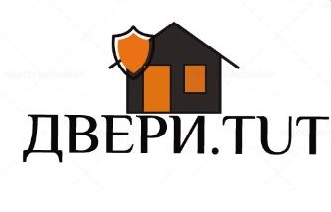                      900 - 1900                         +375-29-743-70-52                 Выходной:                        ИП Гайдук К.В.            Без выходных                         г. Марьина горка,                                                    ул. Последовича, 2аПрайс-лист действует с 28.01.2019г.Погонажные изделияПогонажные изделияПогонажные изделияПогонажные изделияПогонажные изделияВилейкаВилейкаВилейкаВилейкаВилейкаНаименование Цвет Цвет Цвет Цена НаличникБелый Белый Белый 14,87рНаличникБренди, Венге, Медовый орехБренди, Венге, Медовый орехБренди, Венге, Медовый орех8,04рНаличникСветлый орех, Темный орехСветлый орех, Темный орехСветлый орех, Темный орех12,04рНаличникАнтичный орехАнтичный орехАнтичный орех12,82рКоробкаБелый Белый Белый 14,13КоробкаБренди, Венге, Медовый орехБренди, Венге, Медовый орехБренди, Венге, Медовый орех12,72КоробкаСветлый орех, Темный орехСветлый орех, Темный орехСветлый орех, Темный орех10,32КоробкаАнтичный орехАнтичный орехАнтичный орех16,12Добор 125Белый Белый Белый 19,11Добор 125Бренди, Венге, Медовый орехБренди, Венге, Медовый орехБренди, Венге, Медовый орех19,08Добор 125Светлый орех, Темный орехСветлый орех, Темный орехСветлый орех, Темный орех17,60Добор 125Античный орехАнтичный орехАнтичный орех22,44Притворная планкаБелый Белый Белый 16,05Притворная планкаБренди, Венге, Медовый орехБренди, Венге, Медовый орехБренди, Венге, Медовый орех11,09Притворная планкаСветлый орех, Темный орехСветлый орех, Темный орехСветлый орех, Темный орех14,00Притворная планкаАнтичный орехАнтичный орехАнтичный орех15,63Плинтус Белый Белый Белый 16,68Плинтус Бренди, Венге, Медовый орехБренди, Венге, Медовый орехБренди, Венге, Медовый орех14,09Плинтус Светлый орех, Темный орехСветлый орех, Темный орехСветлый орех, Темный орех15,06Плинтус Античный орехАнтичный орехАнтичный орех18,21ПМЦПМЦПМЦПМЦПМЦНаличник Венге, МахагонВенге, МахагонВенге, Махагон10,35Коробка Венге, МахагонВенге, МахагонВенге, Махагон17,55Добор 110  Венге, МахагонВенге, МахагонВенге, Махагон17,55Добор 125 Венге, МахагонВенге, МахагонВенге, Махагон17,55Притворная планка Венге, МахагонВенге, МахагонВенге, Махагон7,02Клипса 1,28ДОРВУДДОРВУДДОРВУДДОРВУДДОРВУДНаличник полукруглыйНаличник полукруглыйВенге, Махагон 11,91р.11,91р.Наличник полукруглыйНаличник полукруглыйОрех12,35р.12,35р.Наличник полукруглыйНаличник полукруглыйЭмаль Белая14,76р.14,76р.Наличник с каннелюройНаличник с каннелюройВенге, Махагон 15,51р.15,51р.Наличник с каннелюройНаличник с каннелюройОрех 16,06р. 16,06р.Наличник с каннелюройНаличник с каннелюройЭмаль Белая19,22р.19,22р.КоробкаКоробкаВенге, Махагон 21,18р.21,18р.КоробкаКоробкаОрех22,06р.22,06р.КоробкаКоробкаЭмаль Белая26,43р.26,43р.Добор 125Добор 125Венге, Махагон  20,60р. 20,60р.Добор 125Добор 125Орех21,42р.21,42р.Добор 125Добор 125Эмаль Белая25,50р.25,50р.Притворная планкаПритворная планкаВенге, Махагон 9,36р.9,36р.Притворная планкаПритворная планкаОрех 9,83р. 9,83р.Притворная планкаПритворная планкаЭмаль Белая11,70р.11,70р.Карниз 600,700,800,900Карниз 600,700,800,900Венге, Махагон 70,56р.70,56р.Карниз 600,700,800,900Карниз 600,700,800,900Орех 75,60р. 75,60р.Карниз 600,700,800,900Карниз 600,700,800,900Эмаль Белая88,20р.88,20р.РозеткаРозеткаВенге, Махагон 10,08р.10,08р.РозеткаРозеткаОрех 10,59р. 10,59р.РозеткаРозеткаЭмаль Белая12,60р.12,60р.Цоколь (декор)Цоколь (декор)Венге, Махагон 8,07р.8,07р.Цоколь (декор)Цоколь (декор)Орех8,57р.8,57р.Цоколь (декор)Цоколь (декор)Эмаль Белая10,08р.10,08р.Цоколь (декор) с канелюромЦоколь (декор) с канелюромВенге, Махагон  12,09р. 12,09р.Цоколь (декор) с канелюромЦоколь (декор) с канелюромОрех12,86р.12,86р.Цоколь (декор) с канелюромЦоколь (декор) с канелюромЭмаль Белая15,63р.15,63р.